ХАНТЫ-МАНСИЙСКИЙ АВТОНОМНЫЙ ОКРУГ- ЮГРАТЮМЕНСКАЯ ОБЛАСТЬХАНТЫ-МАНСИЙСКИЙ РАЙОНСЕЛЬСКОЕ ПОСЕЛЕНИЕ СЕЛИЯРОВОСОВЕТ ДЕПУТАТОВРЕШЕНИЕот 09.03.2023г.							                               № 198О внесении изменений в решение Совета депутатов сельского поселения Селиярово от 30.09.2020 № 79 «Об утверждении проекта планировки и проекта межевания территории сельского поселения Селиярово»В соответствии со статьей 46 Градостроительного кодекса Российской Федерации, Федеральным законом от 06.10.2003 № 131-ФЗ «Об общих принципах организации местного самоуправления в Российской Федерации», в целях создания условий для развития территории сельского поселения, эффективного землепользования и застройки, обеспечения прав и законных интересов физических и юридических лиц, Уставом сельского поселения Селиярово,Совет депутатов сельского поселения СелияровоРЕШИЛ:Внести изменения в решение совета депутатов сельского поселения Селиярово от 30.09.2020 № 79 «Об утверждении проекта планировки и проекта межевания территории сельского поселения Селиярово»:в приложении 2 к решению:1.1.1. таблицу 3 изложить в следующей редакции:«Таблица 3».1.1.2. Слова «Способ образования участковЗемельные участки образованы:- путем формирования из неразграниченных муниципальных земель.» исключить.	1.1.3. Ведомость координат границ образуемых земельных участков изложить в следующей редакции:«III. ВЕДОМОСТЬ КООРДИНАТ ГРАНИЦ ОБРАЗУЕМЫХ ЗЕМЕЛЬНЫХ УЧАСТКОВ».Приложение 5 к решению изложить в редакции согласно приложению к настоящему решению.2. Настоящее решение подлежит обнародованию в установленном порядке и размещению на официальном сайте администрации сельского поселения Селиярово в сети «Интернет».3. Решение вступает в силу после его официального опубликования (обнародования). 4. Контроль за выполнением решения оставляю за собой.Глава сельского поселения                                                              А.А. Юдин  Приложение к решению Совета депутатов сельского поселения Селиярово от 09.03.2023 г.                   № 198        Чертеж межевания территории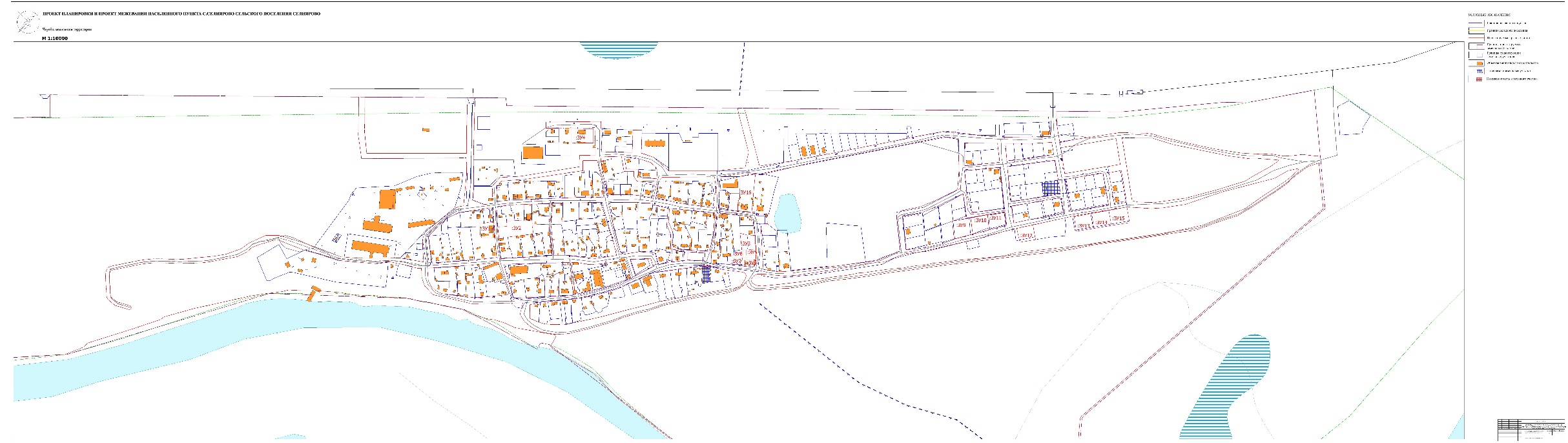 Условный номер образуемого земельного участкаВид разрешенного использованияПлощадь, кв.м.Способ образованияЗУ 1Малоэтажная многоквартирная жилая застройка1357Образование земельных участков из земель, находящихся в государственной или муниципальной собственностиЗУ 2Малоэтажная многоквартирная жилая застройка3098Перераспределение земельного участка 86:02:0804001:1132 с землями, находящимися в государственной или муниципальной собственностиЗУ 3Блокированная жилая застройка1370Перераспределение земельного участка 86:02:0804001:396 с землями, находящимися в государственной или муниципальной собственностиЗУ 4Малоэтажная многоквартирная жилая застройка2076Образование земельных участков из земель, находящихся в государственной или муниципальной собственностиЗУ 5Блокированная жилая застройка340Перераспределение земельного участка 86:02:0804001:37 ЗУ 6Блокированная жилая застройка334Перераспределение земельного участка 86:02:0804001:37ЗУ 7Блокированная жилая застройка343Перераспределение земельного участка 86:02:0804001:37ЗУ 8Блокированная жилая застройка340Перераспределение земельного участка 86:02:0804001:37ЗУ 9Блокированная жилая застройка2084Перераспределение земельного участка 86:02:0804001:257 с землями, находящимися в государственной или муниципальной собственностиЗУ 10Блокированная жилая застройка1717Перераспределение земельного участка 86:02:0804001:256 с землями, находящимися в государственной или муниципальной собственностиЗУ 11Для индивидуального жилищного строительства1517Перераспределение земельного участка 86:02:0804001:268 с землями, находящимися в государственной или муниципальной собственностиЗУ 12Блокированная жилая застройка1530Перераспределение земельного участка 86:02:0804001:266 с землями, находящимися в государственной или муниципальной собственностиЗУ 13Блокированная жилая застройка1708Перераспределение земельного участка 86:02:0804001:265 с землями, находящимися в государственной или муниципальной собственностиЗУ 14Блокированная жилая застройка1713Перераспределение земельного участка 86:02:0804001:264 с землями, находящимися в государственной или муниципальной собственностиЗУ 15Блокированная жилая застройка1838Перераспределение земельного участка 86:02:0804001:263 с землями, находящимися в государственной или муниципальной собственностиЗУ 16Блокированная жилая застройка3333Образование земельных участков из земель, находящихся в государственной или муниципальной собственностиВедомость координат изменяемых земельных участковВедомость координат изменяемых земельных участковВедомость координат изменяемых земельных участковНомер земельного участкаХУ86:02:0804001:259н1995132.492731751.02н2995133.862791761.31н3995138.032731792.76н4995103.492731798.84н5995096.602731754.65н1995132.492731751.0286:02:0804001:31994919.652730890.512994917.852730910.973994901.052730908.064994896.752730907.805994889.932730910.256994884.962730910.717994879.602730910.238994876.672730893.459994876.712730892.0010994878.992730891.7111994884.752730890.9412994887.132730890.6313994911.882730889.9614994915.542730890.131994919.652730890.51ОбозначениеНазначениеПлощадь, кв.м.:ЗУ1Малоэтажная многоквартирная жилая застройка1357н1995029.622730325.88н2995029.792730332.10н3995029.142730336.55н4995032.122730352.96н5995032.842730359.71н6995016.572730361.05н7995005.672730361.95н8994992.242730363.04н9994991.782730330.74н10994998.282730326.44н11995020.672730325.69н1995029.622730325.88:ЗУ2Малоэтажная многоквартирная жилая застройка3098н12995019.432730371.03н13995020.702730394.67н14995034.332730393.52н15995035.022730413.66н16995036.662730438.18н17995034.572730438.25н18995036.092730457.76н19995026.762730458.89н20995025.342730458.22н21995001.812730461.55н22995001.462730458.91н23995000.482730453.48н24994999.632730446.11н25994998.912730440.59н26994996.902730427.60н27994997.172730427.20н28994996.662730422.78н29994996.182730418.29н30994995.362730410.58н31994993.762730396.49н32994993.892730388.21н33994993.482730385.09н34994990.122730385.64н35994989.662730381.07н36994989.362730374.80н12995019.432730371.03:ЗУ3Блокированная жилая застройка1370н48994962.682731025.43н49994972.052731024.9н50994983.822731023.95н51994992.592731023.47н52994997.592731023.3н53994998.482731012.93н54994998.692731003.88н55995003.082730986.16н56994999.082730986.17н57994961.452730990.31н58994960.692730992.65н59994960.762731003.21н60994961.962731012.37н61994962.492731017.88:ЗУ4Малоэтажная многоквартирная жилая застройка2076н62995268.862730557.07н63995268.982730563.39н64995268.232730613.71н65995260.472730613.71н66995231.772730613.73н67995232.152730592.47н68995231.892730575.58н69995231.192730575.57н70995231.432730571.16н71995232.912730557.07н72995250.492730557.12н73995253.872730557.14н74995268.862730557.07:ЗУ5Блокированная жилая застройка340н75994 947.522 731 001.84н76994 947.592 731 005.61н77994 947.642 731 015.89н78994 947.762 731 025.84н79994 952.542 731 025.70н80994 962.702 731 025.43н81994 962.482 731 017.88н82994 961.962 731 012.37н83994 960.782 731 003.21н84994 960.762 731 001.79:ЗУ6Блокированная жилая застройка334н85994 947.522 731 001.84н86994 947.592 731 005.61н87994 947.642 731 015.89н88994 947.762 731 025.84н89994 960.762 731 001.79н90994 960.692 730 992.65н91994 944.712 730 992.47н92994 941.042 730 991.99н93994 941.322 731 005.63н94994 941.372 731 015.92н95994 941.492 731 026.00:ЗУ7Блокированная жилая застройка343н96994 941.042 730 991.99н97994 941.322 731 005.63н98994 941.372 731 015.92н99994 941.492 731 026.00н100994 938.932 731 026.09н101994 935.432 731 024.97н102994 935.052 731 015.94н103994 935.022 731 005.65н104994 935.092 730 998.55н105994 922.552 730 998.43н106994 923.902 730 990.16н107994 924.182 730 985.93н108994 930.262 730 986.87н109994 932.042 730 987.67н110994 933.962 730 989.63н111994 937.602 730 991.53:ЗУ8Блокированная жилая застройка340н112994 935.432 731 024.97н113994 935.052 731 015.94н114994 935.022 731 005.65н115994 935.092 730 998.55н116994 922.552 730 998.43н117994 919.682 731 016.15н118994 920.652 731 019.78н119994 927.852 731 022.57:ЗУ9Блокированная жилая застройка2084н120995033.292731524.01н121995034.432731526.18н122995042.022731570.36н123995001.022731576.08н124994989.142731530.46н125994988.852731529.52н126994988.552731528.44:ЗУ10Блокированная жилая застройка1717н127995042.022731570.36н128995050.212731613.82н129995017.332731616.67н130995011.872731617.43н131995001.022731576.08н132995028.492731572.49н133995028.492731572.49:ЗУ11Для индивидуального жилищного строительства1517н134995011.872731617.43н135995017.332731616.68н136995050.212731613.83н137995055.092731655.93н138995024.82731659.34н139995024.632731658.76н140995022.792731659.1:ЗУ12Блокированная жилая застройка1530н141995024.522731728.63н142995018.372731700.01н143995018.042731698.54н144995015.62731687.56н145994980.52731695.33н146994986.942731735.48н147994994.462731733.94:ЗУ13Блокированная жилая застройка1708н148995053.572731878.04н148995015.52731883.06н149995008.42731838.59н150995045.222731833.38:ЗУ14Блокированная жилая застройка1713н151995061.162731920.99н152995026.642731927.17н153995023.142731927.85н154995015.52731883.06н155995053.572731878.04:ЗУ15Блокированная жилая застройка1838н156995061.162731920.99н157995069.842731966.83н158995034.392731973.06н159995030.142731973.86н160995023.142731927.85н161995026.642731927.17:ЗУ16Блокированная жилая застройка3333н162995147.422730986н163995153.382731024.98н164995137.862731023н165995108.482731020.15н166995101.712731019.49н167995099.512731019.32н168995092.672731018.74н169995081.122731017.56н170995071.832731016.63н171995057.412731015.4н172995055.952731015.19н173995056.322731011.91н174995060.132730980.14н175995066.262730980.31н176995075.012730980.28н177995082.092730980.56н178995094.82730984.7н179995103.732730984.99н180995115.832730985.4н181995141.882730985.83